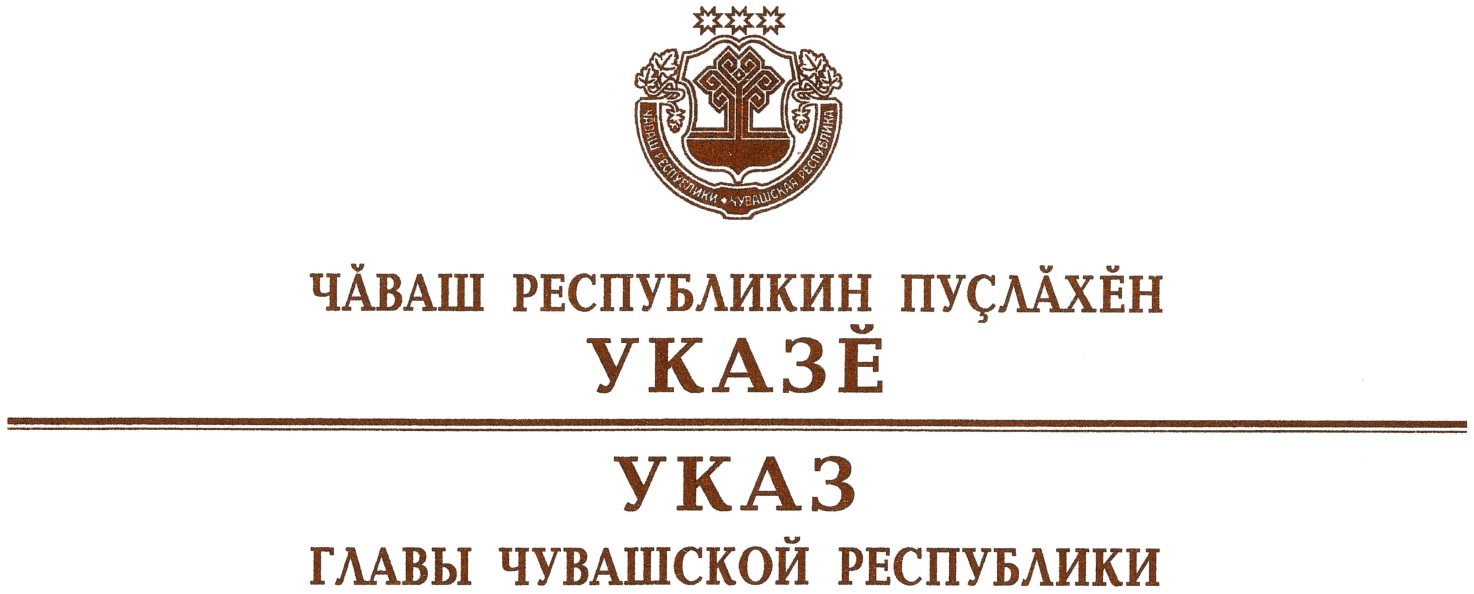 О министре промышленности и энергетикиЧувашской РеспубликиРуководствуясь пунктом 6 статьи 72 Конституции Чувашской Республики,  п о с т а н о в л я ю:1. Назначить Кондратьева Александра Андреевича министром промышленности и энергетики Чувашской Республики.2. Настоящий Указ вступает в силу со дня его подписания.	    Глава Чувашской Республики				 			         О.Николаевг. Чебоксары25 марта 2022 года № 35